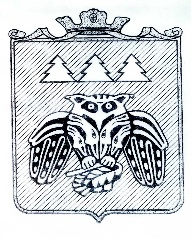 Коми Республикаын «Сыктывдін» муниципальнӧй районса администрациялӧн ШУÖМПОСТАНОВЛЕНИЕадминистрации муниципального района «Сыктывдинский» Республики Комиот 15 декабря 2021 года	№ 12/1623О внесении изменений в постановление администрации муниципального района «Сыктывдинский» Республики Коми от 23 августа 2021 года № 8/1039 «Об утверждении Комплексного плана мероприятий по реализации муниципальной программы «Переселение граждан из аварийного жилья, проживающих на территории муниципального образования муниципального района «Сыктывдинский» на 2021 год»Руководствуясь Федеральным законом от 28 июня 2014 года № 172-ФЗ «О стратегическом планировании в Российской Федерации» и постановлением администрации муниципального образования муниципального района «Сыктывдинский» от 30 марта 2018 года № 3/263, в целях реализации и выполнения показателей (индикаторов) муниципальной программы «Переселение граждан из аварийного жилья, проживающих на территории муниципального образования муниципального района «Сыктывдинский», администрация муниципального района «Сыктывдинский» Республики КомиПОСТАНОВЛЯЕТ:Внести изменения в постановление администрации муниципального района «Сыктывдинский» Республики Коми от 23 августа 2021 года № 8/1039 «Об утверждении Комплексного плана мероприятий по реализации муниципальной программы «Переселение граждан из аварийного жилья, проживающих на территории муниципального образования муниципального района «Сыктывдинский» на 2021 год следующие изменение:Приложение к постановлению изложить в редакции согласно приложению к настоящему постановлению 2. Определить срок предоставления соисполнителями отчета о выполнении мероприятий Плана – ежеквартально, до 15 числа месяца, следующего за отчетным периодом.3. Контроль за исполнением настоящего постановления возложить на заместителя руководителя администрации муниципального района (В.Ю. Носов).           4. Настоящее постановление вступает в силу со дня его подписания и распространяет свое действие на правоотношения, возникшие с 1 января 2021 года.Глава муниципального района «Сыктывдинский» – руководитель администрации	Л.Ю. ДоронинаПриложениек постановлению администрации муниципального района «Сыктывдинский» Республики Комиот 15 декабря 2021 года № 12/1623Приложениек постановлению администрации муниципального района «Сыктывдинский» Республики Комиот 15 декабря 2021 года № 12/1623Приложениек постановлению администрации муниципального района «Сыктывдинский» Республики Комиот 15 декабря 2021 года № 12/1623Приложениек постановлению администрации муниципального района «Сыктывдинский» Республики Комиот 15 декабря 2021 года № 12/1623"Приложениек постановлению администрации муниципального района «Сыктывдинский» Республики Комиот 23 августа 2021 года № 8/1039"Приложениек постановлению администрации муниципального района «Сыктывдинский» Республики Комиот 23 августа 2021 года № 8/1039"Приложениек постановлению администрации муниципального района «Сыктывдинский» Республики Комиот 23 августа 2021 года № 8/1039"Приложениек постановлению администрации муниципального района «Сыктывдинский» Республики Комиот 23 августа 2021 года № 8/1039Комплексный план мероприятий по реализации муниципальной программы муниципального образования муниципального района «Сыктывдинский» «Переселение граждан из аварийного жилья, проживающих на территории муниципального образования муниципального района «Сыктывдинский» на 2020-2024 годы» на 2021 годКомплексный план мероприятий по реализации муниципальной программы муниципального образования муниципального района «Сыктывдинский» «Переселение граждан из аварийного жилья, проживающих на территории муниципального образования муниципального района «Сыктывдинский» на 2020-2024 годы» на 2021 годКомплексный план мероприятий по реализации муниципальной программы муниципального образования муниципального района «Сыктывдинский» «Переселение граждан из аварийного жилья, проживающих на территории муниципального образования муниципального района «Сыктывдинский» на 2020-2024 годы» на 2021 годКомплексный план мероприятий по реализации муниципальной программы муниципального образования муниципального района «Сыктывдинский» «Переселение граждан из аварийного жилья, проживающих на территории муниципального образования муниципального района «Сыктывдинский» на 2020-2024 годы» на 2021 годКомплексный план мероприятий по реализации муниципальной программы муниципального образования муниципального района «Сыктывдинский» «Переселение граждан из аварийного жилья, проживающих на территории муниципального образования муниципального района «Сыктывдинский» на 2020-2024 годы» на 2021 годКомплексный план мероприятий по реализации муниципальной программы муниципального образования муниципального района «Сыктывдинский» «Переселение граждан из аварийного жилья, проживающих на территории муниципального образования муниципального района «Сыктывдинский» на 2020-2024 годы» на 2021 годКомплексный план мероприятий по реализации муниципальной программы муниципального образования муниципального района «Сыктывдинский» «Переселение граждан из аварийного жилья, проживающих на территории муниципального образования муниципального района «Сыктывдинский» на 2020-2024 годы» на 2021 годКомплексный план мероприятий по реализации муниципальной программы муниципального образования муниципального района «Сыктывдинский» «Переселение граждан из аварийного жилья, проживающих на территории муниципального образования муниципального района «Сыктывдинский» на 2020-2024 годы» на 2021 годКомплексный план мероприятий по реализации муниципальной программы муниципального образования муниципального района «Сыктывдинский» «Переселение граждан из аварийного жилья, проживающих на территории муниципального образования муниципального района «Сыктывдинский» на 2020-2024 годы» на 2021 годКомплексный план мероприятий по реализации муниципальной программы муниципального образования муниципального района «Сыктывдинский» «Переселение граждан из аварийного жилья, проживающих на территории муниципального образования муниципального района «Сыктывдинский» на 2020-2024 годы» на 2021 годКомплексный план мероприятий по реализации муниципальной программы муниципального образования муниципального района «Сыктывдинский» «Переселение граждан из аварийного жилья, проживающих на территории муниципального образования муниципального района «Сыктывдинский» на 2020-2024 годы» на 2021 годКомплексный план мероприятий по реализации муниципальной программы муниципального образования муниципального района «Сыктывдинский» «Переселение граждан из аварийного жилья, проживающих на территории муниципального образования муниципального района «Сыктывдинский» на 2020-2024 годы» на 2021 годКомплексный план мероприятий по реализации муниципальной программы муниципального образования муниципального района «Сыктывдинский» «Переселение граждан из аварийного жилья, проживающих на территории муниципального образования муниципального района «Сыктывдинский» на 2020-2024 годы» на 2021 годКомплексный план мероприятий по реализации муниципальной программы муниципального образования муниципального района «Сыктывдинский» «Переселение граждан из аварийного жилья, проживающих на территории муниципального образования муниципального района «Сыктывдинский» на 2020-2024 годы» на 2021 годКомплексный план мероприятий по реализации муниципальной программы муниципального образования муниципального района «Сыктывдинский» «Переселение граждан из аварийного жилья, проживающих на территории муниципального образования муниципального района «Сыктывдинский» на 2020-2024 годы» на 2021 годКомплексный план мероприятий по реализации муниципальной программы муниципального образования муниципального района «Сыктывдинский» «Переселение граждан из аварийного жилья, проживающих на территории муниципального образования муниципального района «Сыктывдинский» на 2020-2024 годы» на 2021 год№Наименование основного мероприятия, ВЦП, мероприятия, контрольного события программыОтветственный руководитель, заместитель руководителя ОМСУ (Ф.И.О., должность)Ответственное структурное подразделение ОМСУОжидаемый непосредственный результат реализации основного мероприятия ВПП. мероприятияСрок начала реализацииСрок окончания реализацииОбъем ресурсного обеспечения на текущий финансовый год, тыс. руб.Объем ресурсного обеспечения на текущий финансовый год, тыс. руб.Объем ресурсного обеспечения на текущий финансовый год, тыс. руб.Объем ресурсного обеспечения на текущий финансовый год, тыс. руб.График реализации на текущий финансовый год, кварталГрафик реализации на текущий финансовый год, кварталГрафик реализации на текущий финансовый год, кварталГрафик реализации на текущий финансовый год, кварталВыполнение мероприятий в 2021 годуВсего:в том числе за счет средств:в том числе за счет средств:в том числе за счет средств:ФБРБМБ123412345678910111213141516Цель программы: Улучшение жилищных условий граждан, проживающих на территории муниципального образования муниципального района «Сыктывдинский», а также обеспечение социальной защищенности отдельных категорий граждан, включая детей-сирот и детей, оставшихся без попечения родителей, лиц из их числа.Цель программы: Улучшение жилищных условий граждан, проживающих на территории муниципального образования муниципального района «Сыктывдинский», а также обеспечение социальной защищенности отдельных категорий граждан, включая детей-сирот и детей, оставшихся без попечения родителей, лиц из их числа.Цель программы: Улучшение жилищных условий граждан, проживающих на территории муниципального образования муниципального района «Сыктывдинский», а также обеспечение социальной защищенности отдельных категорий граждан, включая детей-сирот и детей, оставшихся без попечения родителей, лиц из их числа.Цель программы: Улучшение жилищных условий граждан, проживающих на территории муниципального образования муниципального района «Сыктывдинский», а также обеспечение социальной защищенности отдельных категорий граждан, включая детей-сирот и детей, оставшихся без попечения родителей, лиц из их числа.Цель программы: Улучшение жилищных условий граждан, проживающих на территории муниципального образования муниципального района «Сыктывдинский», а также обеспечение социальной защищенности отдельных категорий граждан, включая детей-сирот и детей, оставшихся без попечения родителей, лиц из их числа.Цель программы: Улучшение жилищных условий граждан, проживающих на территории муниципального образования муниципального района «Сыктывдинский», а также обеспечение социальной защищенности отдельных категорий граждан, включая детей-сирот и детей, оставшихся без попечения родителей, лиц из их числа.Цель программы: Улучшение жилищных условий граждан, проживающих на территории муниципального образования муниципального района «Сыктывдинский», а также обеспечение социальной защищенности отдельных категорий граждан, включая детей-сирот и детей, оставшихся без попечения родителей, лиц из их числа.Цель программы: Улучшение жилищных условий граждан, проживающих на территории муниципального образования муниципального района «Сыктывдинский», а также обеспечение социальной защищенности отдельных категорий граждан, включая детей-сирот и детей, оставшихся без попечения родителей, лиц из их числа.Цель программы: Улучшение жилищных условий граждан, проживающих на территории муниципального образования муниципального района «Сыктывдинский», а также обеспечение социальной защищенности отдельных категорий граждан, включая детей-сирот и детей, оставшихся без попечения родителей, лиц из их числа.Цель программы: Улучшение жилищных условий граждан, проживающих на территории муниципального образования муниципального района «Сыктывдинский», а также обеспечение социальной защищенности отдельных категорий граждан, включая детей-сирот и детей, оставшихся без попечения родителей, лиц из их числа.Цель программы: Улучшение жилищных условий граждан, проживающих на территории муниципального образования муниципального района «Сыктывдинский», а также обеспечение социальной защищенности отдельных категорий граждан, включая детей-сирот и детей, оставшихся без попечения родителей, лиц из их числа.Цель программы: Улучшение жилищных условий граждан, проживающих на территории муниципального образования муниципального района «Сыктывдинский», а также обеспечение социальной защищенности отдельных категорий граждан, включая детей-сирот и детей, оставшихся без попечения родителей, лиц из их числа.Цель программы: Улучшение жилищных условий граждан, проживающих на территории муниципального образования муниципального района «Сыктывдинский», а также обеспечение социальной защищенности отдельных категорий граждан, включая детей-сирот и детей, оставшихся без попечения родителей, лиц из их числа.Цель программы: Улучшение жилищных условий граждан, проживающих на территории муниципального образования муниципального района «Сыктывдинский», а также обеспечение социальной защищенности отдельных категорий граждан, включая детей-сирот и детей, оставшихся без попечения родителей, лиц из их числа.Цель программы: Улучшение жилищных условий граждан, проживающих на территории муниципального образования муниципального района «Сыктывдинский», а также обеспечение социальной защищенности отдельных категорий граждан, включая детей-сирот и детей, оставшихся без попечения родителей, лиц из их числа.Цель программы: Улучшение жилищных условий граждан, проживающих на территории муниципального образования муниципального района «Сыктывдинский», а также обеспечение социальной защищенности отдельных категорий граждан, включая детей-сирот и детей, оставшихся без попечения родителей, лиц из их числа.Задача 1 Обеспечение жильем граждан, проживающих в многоквартирных жилых домах, признанных до 1 января 2017 года в установленном порядке аварийными и подлежащими сносу в связи с физическим износом в процессе эксплуатацииЗадача 1 Обеспечение жильем граждан, проживающих в многоквартирных жилых домах, признанных до 1 января 2017 года в установленном порядке аварийными и подлежащими сносу в связи с физическим износом в процессе эксплуатацииЗадача 1 Обеспечение жильем граждан, проживающих в многоквартирных жилых домах, признанных до 1 января 2017 года в установленном порядке аварийными и подлежащими сносу в связи с физическим износом в процессе эксплуатацииЗадача 1 Обеспечение жильем граждан, проживающих в многоквартирных жилых домах, признанных до 1 января 2017 года в установленном порядке аварийными и подлежащими сносу в связи с физическим износом в процессе эксплуатацииЗадача 1 Обеспечение жильем граждан, проживающих в многоквартирных жилых домах, признанных до 1 января 2017 года в установленном порядке аварийными и подлежащими сносу в связи с физическим износом в процессе эксплуатацииЗадача 1 Обеспечение жильем граждан, проживающих в многоквартирных жилых домах, признанных до 1 января 2017 года в установленном порядке аварийными и подлежащими сносу в связи с физическим износом в процессе эксплуатацииЗадача 1 Обеспечение жильем граждан, проживающих в многоквартирных жилых домах, признанных до 1 января 2017 года в установленном порядке аварийными и подлежащими сносу в связи с физическим износом в процессе эксплуатацииЗадача 1 Обеспечение жильем граждан, проживающих в многоквартирных жилых домах, признанных до 1 января 2017 года в установленном порядке аварийными и подлежащими сносу в связи с физическим износом в процессе эксплуатацииЗадача 1 Обеспечение жильем граждан, проживающих в многоквартирных жилых домах, признанных до 1 января 2017 года в установленном порядке аварийными и подлежащими сносу в связи с физическим износом в процессе эксплуатацииЗадача 1 Обеспечение жильем граждан, проживающих в многоквартирных жилых домах, признанных до 1 января 2017 года в установленном порядке аварийными и подлежащими сносу в связи с физическим износом в процессе эксплуатацииЗадача 1 Обеспечение жильем граждан, проживающих в многоквартирных жилых домах, признанных до 1 января 2017 года в установленном порядке аварийными и подлежащими сносу в связи с физическим износом в процессе эксплуатацииЗадача 1 Обеспечение жильем граждан, проживающих в многоквартирных жилых домах, признанных до 1 января 2017 года в установленном порядке аварийными и подлежащими сносу в связи с физическим износом в процессе эксплуатацииЗадача 1 Обеспечение жильем граждан, проживающих в многоквартирных жилых домах, признанных до 1 января 2017 года в установленном порядке аварийными и подлежащими сносу в связи с физическим износом в процессе эксплуатацииЗадача 1 Обеспечение жильем граждан, проживающих в многоквартирных жилых домах, признанных до 1 января 2017 года в установленном порядке аварийными и подлежащими сносу в связи с физическим износом в процессе эксплуатацииЗадача 1 Обеспечение жильем граждан, проживающих в многоквартирных жилых домах, признанных до 1 января 2017 года в установленном порядке аварийными и подлежащими сносу в связи с физическим износом в процессе эксплуатацииЗадача 1 Обеспечение жильем граждан, проживающих в многоквартирных жилых домах, признанных до 1 января 2017 года в установленном порядке аварийными и подлежащими сносу в связи с физическим износом в процессе эксплуатации1.Основное мероприятие 1.1. Приобретение жилых помещений у лиц, не являющихся застройщикамиЗаместитель руководителя администрации муниципального района, Носов В.Ю.Отдел по жилищным вопросамПредоставление по договорам социального найма жилых помещений гражданам, проживающим в муниципальном жилищном фонде, признанном в установленном порядке аварийным и подлежащим сносу. Заключение договоров мены с гражданами являющими собственниками жилых помещений, расположенных в многоквартирных домах, признанных в установленном порядке аварийными и подлежащим сносу.1-й кв.2021 года4-й кв.2021 года70 964,067 392,42 837,6734,0В течении 2021 годаВ течении 2021 годаВ течении 2021 годаВ течении 2021 годаМероприятие 1.1.1. Организация конкурентных процедур по приобретению жилых помещений у лиц, не являющихся застройщиками (подготовка аукционной документации)Заместитель руководителя администрации муниципального района, Носов В.Ю.Отдел по жилищным вопросамПодготовка заявки на проведение электронного аукциона, обоснование начальной (максимальной) цены муниципального контракта, подготовка технического задания на приобретение жилого помещения, согласование аукционной документации со структурными подразделениями, передача согласованной акционной документации в сектор закупок отдела экономического развития1-й кв.2021 года4-й кв.2021 годаХХХХВ течении 2021 годаВ течении 2021 годаВ течении 2021 годаВ течении 2021 годаКонтрольное событие № 1. Размещение закупки путем проведения электронного аукциона на приобретение жилых помещений у лиц, не являющихся застройщикамиЗаместитель руководителя администрации муниципального района, Носов В.Ю.Сектор закупок отдела экономического развитияПередача заявки на проведение электронного аукциона на приобретение жилого помещения в Управление финансов администрации МР «Сыктывдинский» РК для размещения аукциона в единой информационной системе в сфере закупок1-й кв.2021 года4-й кв.2021 годаХХХХВ течении 2021 годаВ течении 2021 годаВ течении 2021 годаВ течении 2021 годаКонтрольное событие № 2. Подведение итогов электронного аукциона на приобретение жилых помещений у лиц, не являющихся застройщикамиЗаместитель руководителя администрации муниципального района, Носов В.Ю.Аукционная комиссия Рассмотрение заявок участников закупок на соответствии требования технического задания на приобретение жилого помещения, оформление протоколов подведения итогов электронного аукциона1-й кв.2021 года4-й кв.2021 годаХХХХВ течении 2021 годаВ течении 2021 годаВ течении 2021 годаВ течении 2021 годаМероприятие 1.1.2. Заключение муниципальных контрактов на приобретение жилого помещенияЗаместитель руководителя администрации муниципального района, Носов В.Ю.Отдел по жилищным вопросам, Сектор закупок отдела экономического развитияЗаключение муниципального контракта на приобретение жилого помещения с победителем электронного аукциона по итогам рассмотрения заявок участников1-й кв.2021 года4-й кв.2021 годаХХХХВ течении 2021 годаВ течении 2021 годаВ течении 2021 годаВ течении 2021 годаКонтрольное событие № 3. Подготовка проекта муниципального контракта на приобретение жилого помещенияЗаместитель руководителя администрации муниципального района, Носов В.Ю.Отдел по жилищным вопросамПодготовка проекта муниципального контракта на приобретение жилого помещения и передача проекта муниципального контракта в сектор закупок отдела экономического развития для размещения проекта контракта в единой информационной системе в сфере закупок1-й кв.2021 года4-й кв.2021 годаХХХХВ течении 2021 годаВ течении 2021 годаВ течении 2021 годаВ течении 2021 годаКонтрольное событие № 4. Заключение муниципальных контрактов на приобретение жилого помещенияЗаместитель руководителя администрации муниципального района, Носов В.Ю.Сектор закупок отдела экономического развитияПодписание муниципальных контрактов на приобретение жилого помещения в единой информационной системе в сфере закупок1-й кв.2021 года4-й кв.2021 года70 964,067 392,42 837,6734,0В течении 2021 годаВ течении 2021 годаВ течении 2021 годаВ течении 2021 годаМероприятие 1.1.3. Оформление правоустанавливающих документов на жилое помещение для принятия в муниципальную собственностьЗаместитель руководителя администрации муниципального района, Носов В.Ю.Отдел по жилищным вопросам, Отдел имущественных и арендных отношенийПриемка квартир комиссией по приемке жилых помещений, подписание акта приема-передачи, регистрация сделки по приобретению жилого помещения в Управлении Росреестра по Республике Коми (МФЦ), направление документов на оплату в отдел бухгалтерского учета и отчетности, оплата муниципального контракта, получение правоустанавливающих документов в Управлении Росреестра по Республике Коми (МФЦ), передача правоустанавливающих документов в отдел имущественных и арендных отношений, принятие жилого помещения в казну МР «Сыктывдинский» РК1-й кв.2021 года4-й кв.2021 годаХХХХВ течении 2021 годаВ течении 2021 годаВ течении 2021 годаВ течении 2021 годаКонтрольное событие № 5. Оформление правоустанавливающих документов на жилое помещение и принятие в муниципальную собственностьЗаместитель руководителя администрации муниципального района, Носов В.Ю.Комиссия по приемке жилых помещений, Сектор закупок отдела экономического развития, Отдел по жилищным вопросам, Отдел бухгалтерского учета и отчетности, Отдел имущественных и арендных отношенийПриемка квартир комиссией по приемке жилых помещений и оформление актов приемки квартир после обследования жилых помещений на предмет соответствия техническому заданию, подписание акта приема-передачи жилого помещения в единой информационной системе в сфере закупок, регистрация сделки по приобретению жилого помещения в Управлении Росреестра по Республике Коми (МФЦ), направление документов на оплату в отдел бухгалтерского учета и отчетности, оплата муниципального контракта, получение правоустанавливающих документов в Управлении Росреестра по Республике Коми (МФЦ), передача правоустанавливающих документов в отдел имущественных и арендных отношений, принятие жилого помещения в казну МР «Сыктывдинский» РК.1-й кв.2021 года4-й кв.2021 годаХХХХВ течении 2021 годаВ течении 2021 годаВ течении 2021 годаВ течении 2021 годаМероприятие 1.1.4. Предоставление жилых помещений по договорам социального найма и договорам мены гражданам чьи квартиры расположены в многоквартирных домах, признанных в установленном порядке аварийными и подлежащим сносуЗаместитель руководителя администрации муниципального района, Носов В.Ю.Отдел имущественных и арендных отношенийПодготовка проектов договоров социального найма жилых помещений в отношении граждан, проживающим в муниципальном жилищном фонде, признанном в установленном порядке аварийным и подлежащим сносу. Подготовка проектов договоров мены в отношении граждан являющихся собственниками жилых помещений, расположенных в многоквартирных домах, признанных в установленном порядке аварийными и подлежащим сносу.1-й кв.2021 года4-й кв.2021 годаХХХХВ течении 2021 годаВ течении 2021 годаВ течении 2021 годаВ течении 2021 годаКонтрольное событие № 6.  Заключение договоров социального найма и договоров мены, расположенных в многоквартирных домах, признанных в установленном порядке аварийными и подлежащим сносуЗаместитель руководителя администрации муниципального района, Носов В.Ю.Отдел имущественных и арендных отношений, Отдел по жилищным вопросамПодготовка проектов договоров социального найма жилых помещений в отношении граждан, проживающим в муниципальном жилищном фонде, признанном в установленном порядке аварийным и подлежащим сносу. Подготовка проектов договоров мены в отношении граждан являющихся собственниками жилых помещений, расположенных в многоквартирных домах, признанных в установленном порядке аварийными и подлежащим сносу. Заключение договоров социального найма жилых помещений в отношении граждан, проживающим в муниципальном жилищном фонде, признанном в установленном порядке аварийным и подлежащим сносу. Заключение договоров мены в отношении граждан являющихся собственниками жилых помещений, расположенных в многоквартирных домах, признанных в установленном порядке аварийными и подлежащим сносу. Регистрация договора мены жилого помещения в Управлении Росреестра по Республике Коми (МФЦ).1-й кв.2021 года4-й кв.2021 годаХХХХВ течении 2021 годаВ течении 2021 годаВ течении 2021 годаВ течении 2021 года2.Основное мероприятие 1.2. Приобретение жилых помещений у лиц, являющихся застройщикамиЗаместитель руководителя администрации муниципального района, Носов В.Ю.Отдел по жилищным вопросам, Отдел имущественных и арендных отношений, Управление капитального строительстваПредоставление по договорам социального найма жилых помещений гражданам, проживающим в муниципальном жилищном фонде, признанном в установленном порядке аварийным и подлежащим сносу. Заключение договоров мены с гражданами являющими собственниками жилых помещений, расположенных в многоквартирных домах, признанных в установленном порядке аварийными и подлежащим сносу.1-й кв.2021 года4-й кв.2021 годаХХХХВ течении 2021 годаВ течении 2021 годаВ течении 2021 годаВ течении 2021 годаМероприятие 1.2.1. Рабочая встреча с потенциальными застройщиками по вопросу приобретения жилых помещенийЗаместитель руководителя администрации муниципального района, Носов В.Ю.Отдел по жилищным вопросам, Управление капитального строительстваРабочая встреча с потенциальными застройщиками по вопросу приобретения жилых помещений в рамках реализации программы переселения1-й кв.2021 года4-й кв.2021 годаХХХХВ течении 2021 годаВ течении 2021 годаВ течении 2021 годаВ течении 2021 годаКонтрольное событие № 7. Определение параметров жилых помещенийЗаместитель руководителя администрации муниципального района, Носов В.Ю.Отдел по жилищным вопросам, Управление капитального строительстваПротокол рабочей встречи, определение площадей жилых помещений, количество квартир необходимых для реализации программы переселения1-й кв.2021 года4-й кв.2021 годаХХХХВ течении 2021 годаВ течении 2021 годаВ течении 2021 годаВ течении 2021 годаМероприятие 1.2.2. Разработка проекта инвестиционного контрактаЗаместитель руководителя администрации муниципального района, Носов В.Ю.Отдел по жилищным вопросам, Управление капитального строительстваПроект инвестиционного контракта по приобретению жилых помещений у застройщиков1-й кв.2021 года4-й кв.2021 годаХХХХВ течении 2021 годаВ течении 2021 годаВ течении 2021 годаВ течении 2021 годаКонтрольное событие № 8. Разработка проекта инвестиционного контрактаЗаместитель руководителя администрации муниципального района, Носов В.Ю.Отдел по жилищным вопросам, Управление капитального строительстваПроект инвестиционного контракта по приобретению жилых помещений у застройщиков1-й кв.2021 года4-й кв.2021 годаХХХХВ течении 2021 годаВ течении 2021 годаВ течении 2021 годаВ течении 2021 года3.Основное мероприятие 1.3. Организация процедур, предусмотренных статьей 32 Жилищного кодекса Российской ФедерацииЗаместитель руководителя администрации муниципального района, Носов В.Ю.Отдел по жилищным вопросам, Отдел имущественных и арендных отношенийНаправление собственникам жилых помещений требования о сносе, принятие решения об изъятии земельного участка для муниципальных нужд, проведение работ по определению рыночной стоимости объектов недвижимого имущества, заключение соглашений об изъятии недвижимого имущества.1-й кв.2021 года4-й кв.2021 года183 080,0173 949,47 324,21 806,4В течении 2021 годаВ течении 2021 годаВ течении 2021 годаВ течении 2021 годаМероприятие 1.3.1. Организация работ по изъятию жилых помещений у собственниковЗаместитель руководителя администрации муниципального района, Носов В.Ю.Отдел по жилищным вопросам, Отдел имущественных и арендных отношенийНаправление собственникам жилых помещений требования о сносе, принятие решения об изъятии земельного участка для муниципальных нужд, проведение работ по определению рыночной стоимости объектов недвижимого имущества.1-й кв.2021 года4-й кв.2021 годаХХХХВ течении 2021 годаВ течении 2021 годаВ течении 2021 годаВ течении 2021 годаКонтрольное событие № 9. Направление собственникам жилых помещений требования о сносеЗаместитель руководителя администрации муниципального района, Носов В.Ю.Отдел по жилищным вопросам, Отдел имущественных и арендных отношенийНаправление собственникам жилых помещений требования о сносе в целях реализации программы переселения, подготовка и принятие решения об изъятии земельного участка и направление собственникам данного решения, Запрос коммерческих предложений в целях заключения договора с независимым оценщиком по определению рыночной стоимости объектов недвижимого имущества находящихся в частной собственности граждан, заключение договора на выполнение работ по определению рыночной стоимости объектов недвижимого имущества находящихся в частной собственности граждан, подписание акта приемки выполненных работ, передача документов на оплату в отдел бухгалтерского учета и отчетности, оплата выполненных работ.1-й кв.2021 года4-й кв.2021 годаХХХХВ течении 2021 годаВ течении 2021 годаВ течении 2021 годаВ течении 2021 годаМероприятие 1.3.2. Организация работ по выплате собственникам жилых помещений выкупной стоимости за изымаемое жилое помещениеЗаместитель руководителя администрации муниципального района, Носов В.Ю.Отдел имущественных и арендных отношений, Отдел бухгалтерского учета и отчетностиПодготовка соглашений о выплате собственникам жилых помещений выкупной стоимости за изымаемое жилое помещение, направление соглашений в адрес собственников, выплата собственникам выкупной стоимости за изымаемое жилое помещение, регистрация соглашения о выкупе жилого помещения в Управлении Росреестра по Республике Коми (МФЦ), принятие жилых помещений в казну МР «Сыктывдинский» РК1-й кв.2021 года4-й кв.2021 года183 080,0173 949,47 324,21 806,4В течении 2021 годаВ течении 2021 годаВ течении 2021 годаВ течении 2021 годаКонтрольное событие № 10. Выплата собственникам жилых помещений выкупной стоимости за изымаемое жилое помещениеЗаместитель руководителя администрации муниципального района, Носов В.Ю.Отдел имущественных и арендных отношений, Отдел бухгалтерского учета и отчетности, Отдел по жилищным вопросамПодготовка соглашений о выплате собственникам жилых помещений выкупной стоимости за изымаемое жилое помещение и направление их собственникам, заключение соглашений о выплате собственникам жилых помещений выкупной стоимости за изымаемое жилое помещение, передача соглашений на оплату в отдел бухгалтерского учета и отчетности, оплата выкупной цены за изымаемое жилое помещение, Регистрация соглашения о выкупе жилого помещения в Управлении Росреестра по Республике Коми (МФЦ), постановка жилого помещения в казну МР «Сыктывдинский» РК.1-й кв.2021 года4-й кв.2021 годаХХХХВ течении 2021 годаВ течении 2021 годаВ течении 2021 годаВ течении 2021 года4.Основное мероприятие 1.4. Проведение оценочных процедур по определению рыночной стоимости жилого помещенияЗаместитель руководителя администрации муниципального района, Носов В.Ю.Отдел имущественных и арендных отношений, Отдел по жилищным вопросамЗаключение договора с независимым оценщиком по определению рыночной стоимости жилого помещения, подлежащего изъятию.1-й кв.2021 года4-й кв.2021 года25,00,00,025,0В течении 2021 годаВ течении 2021 годаВ течении 2021 годаВ течении 2021 годаМероприятие 1.4.1. Организация работ по заключению договора с независимым оценщикомЗаместитель руководителя администрации муниципального района, Носов В.Ю.Отдел имущественных и арендных отношений, Отдел по жилищным вопросамНаправление независимым оценщикам запросов о предоставлении коммерческих предложений (не менее 3 предложений).1-й кв.2021 года4-й кв.2021 годаХХХХВ течении 2021 годаВ течении 2021 годаВ течении 2021 годаВ течении 2021 годаКонтрольное событие № 11. Заключение договораЗаместитель руководителя администрации муниципального района, Носов В.Ю.Отдел имущественных и арендных отношений, Отдел по жилищным вопросамЗаключение договора с независимым оценщиком по определению рыночной стоимости жилого помещения, подлежащего изъятию.1-й кв.2021 года4-й кв.2021 годаХХХХВ течении 2021 годаВ течении 2021 годаВ течении 2021 годаВ течении 2021 годаМероприятие 1.4.2. Заключение договора (контракта) с независимым оценщикомЗаместитель руководителя администрации муниципального района, Носов В.Ю.Отдел имущественных и арендных отношений, Отдел по жилищным вопросамПроверка отчетов оценщика по определению рыночной стоимости жилых помещений в рамках заключенного договора (контракта), оплата по договору (контракту).1-й кв.2021 года4-й кв.2021 года25,00,00,025,0В течении 2021 годаВ течении 2021 годаВ течении 2021 годаВ течении 2021 годаКонтрольное событие № 12. Приемка выполненых работ (отчет оценщика)Заместитель руководителя администрации муниципального района, Носов В.Ю.Отдел имущественных и арендных отношений, Отдел по жилищным вопросамПодписание актов выполненыз работ (приемка отчетов оценщика).1-й кв.2021 года4-й кв.2021 годаХХХХВ течении 2021 годаВ течении 2021 годаВ течении 2021 годаВ течении 2021 годаЗадача 2 Снос многоквартирных жилых домов, признанных до 1 января 2017 года в установленном порядке аварийными и подлежащими сносу в связи с физическим износом в процессе эксплуатацииЗадача 2 Снос многоквартирных жилых домов, признанных до 1 января 2017 года в установленном порядке аварийными и подлежащими сносу в связи с физическим износом в процессе эксплуатацииЗадача 2 Снос многоквартирных жилых домов, признанных до 1 января 2017 года в установленном порядке аварийными и подлежащими сносу в связи с физическим износом в процессе эксплуатацииЗадача 2 Снос многоквартирных жилых домов, признанных до 1 января 2017 года в установленном порядке аварийными и подлежащими сносу в связи с физическим износом в процессе эксплуатацииЗадача 2 Снос многоквартирных жилых домов, признанных до 1 января 2017 года в установленном порядке аварийными и подлежащими сносу в связи с физическим износом в процессе эксплуатацииЗадача 2 Снос многоквартирных жилых домов, признанных до 1 января 2017 года в установленном порядке аварийными и подлежащими сносу в связи с физическим износом в процессе эксплуатацииЗадача 2 Снос многоквартирных жилых домов, признанных до 1 января 2017 года в установленном порядке аварийными и подлежащими сносу в связи с физическим износом в процессе эксплуатацииЗадача 2 Снос многоквартирных жилых домов, признанных до 1 января 2017 года в установленном порядке аварийными и подлежащими сносу в связи с физическим износом в процессе эксплуатацииЗадача 2 Снос многоквартирных жилых домов, признанных до 1 января 2017 года в установленном порядке аварийными и подлежащими сносу в связи с физическим износом в процессе эксплуатацииЗадача 2 Снос многоквартирных жилых домов, признанных до 1 января 2017 года в установленном порядке аварийными и подлежащими сносу в связи с физическим износом в процессе эксплуатацииЗадача 2 Снос многоквартирных жилых домов, признанных до 1 января 2017 года в установленном порядке аварийными и подлежащими сносу в связи с физическим износом в процессе эксплуатацииЗадача 2 Снос многоквартирных жилых домов, признанных до 1 января 2017 года в установленном порядке аварийными и подлежащими сносу в связи с физическим износом в процессе эксплуатацииЗадача 2 Снос многоквартирных жилых домов, признанных до 1 января 2017 года в установленном порядке аварийными и подлежащими сносу в связи с физическим износом в процессе эксплуатацииЗадача 2 Снос многоквартирных жилых домов, признанных до 1 января 2017 года в установленном порядке аварийными и подлежащими сносу в связи с физическим износом в процессе эксплуатацииЗадача 2 Снос многоквартирных жилых домов, признанных до 1 января 2017 года в установленном порядке аварийными и подлежащими сносу в связи с физическим износом в процессе эксплуатацииЗадача 2 Снос многоквартирных жилых домов, признанных до 1 января 2017 года в установленном порядке аварийными и подлежащими сносу в связи с физическим износом в процессе эксплуатации5.Основное мероприятие 2.1. Подготовка проектно-сметной документация (далее - ПСД) на организацию сноса многоквартирных домов (далее-МКД)Заместитель руководителя администрации муниципального района, Носов В.Ю.Управление капитального строительстваОрганизация контрольных процедур на заключение контракта на снос МКД.1-й кв.2021 года4-й кв.2021 года77,00,00,077,0В течении 2021 годаВ течении 2021 годаВ течении 2021 годаВ течении 2021 годаМероприятие 2.1.1. Организация контрольных процедур на заключение контрактовЗаместитель руководителя администрации муниципального района, Носов В.Ю.Управление капитального строительстваОрганизация контрольных процедур на заключение контракта на снос МКД.1-й кв.2021 года4-й кв.2021 годаХХХХВ течении 2021 годаВ течении 2021 годаВ течении 2021 годаВ течении 2021 годаКонтрольное событие № 13. Размещение закупки путем проведения электронного аукциона на проектирование сметной документацииЗаместитель руководителя администрации муниципального района, Носов В.Ю.Сектор закупок отдела экономического развитияПередача заявки на проведение электронного аукциона в Управление финансов администрации МР «Сыктывдинский» РК для размещения аукциона в единой информационной системе в сфере закупок1-й кв.2021 года4-й кв.2021 годаХХХХВ течении 2021 годаВ течении 2021 годаВ течении 2021 годаВ течении 2021 годаМероприятие 2.1.2. Заключение контракта на составления проектаЗаместитель руководителя администрации муниципального района, Носов В.Ю.Управление капитального строительстваОрганизация контрольных процедур на заключение контракта на снос МКД.1-й кв.2021 года4-й кв.2021 года77,00,00,077,0В течении 2021 годаВ течении 2021 годаВ течении 2021 годаВ течении 2021 годаКонтрольное событие № 14. Наличие ПСД на снос МКДЗаместитель руководителя администрации муниципального района, Носов В.Ю.Управление капитального строительстваПриемка выполненых работ по разработке ПСД1-й кв.2021 года4-й кв.2021 годаХХХХВ течении 2021 годаВ течении 2021 годаВ течении 2021 годаВ течении 2021 года6.Основное мероприятие 2.2. Организация работ по сносу МКДЗаместитель руководителя администрации муниципального района, Носов В.Ю.Управление капитального строительстваСокращение аварийного жилищного фонда и количества граждан, проживающих в аварийных многоквартирных домах.1-й кв.2021 года4-й кв.2021 года2 000,00,00,02 000,0В течении 2021 годаВ течении 2021 годаВ течении 2021 годаВ течении 2021 годаМероприятие 2.2.1. Организация конкурсных процедур на заключение контракта на снос МКДЗаместитель руководителя администрации муниципального района, Носов В.Ю.Управление капитального строительстваСокращение аварийного жилищного фонда и количества граждан, проживающих в аварийных многоквартирных домах.1-й кв.2021 года4-й кв.2021 годаХХХХВ течении 2021 годаВ течении 2021 годаВ течении 2021 годаВ течении 2021 годаКонтрольное событие № 15. Размещение закупки путем проведения электронного аукциона на снос МКДЗаместитель руководителя администрации муниципального района, Носов В.Ю.Сектор закупок отдела экономического развитияПередача заявки на проведение электронного аукциона в Управление финансов администрации МР «Сыктывдинский» РК для размещения аукциона в единой информационной системе в сфере закупок1-й кв.2021 года4-й кв.2021 годаХХХХВ течении 2021 годаВ течении 2021 годаВ течении 2021 годаВ течении 2021 годаМероприятие 2.2.2. Заключение контракта на снос МКДЗаместитель руководителя администрации муниципального района, Носов В.Ю.Сектор закупок отдела экономического развитияСокращение аварийного жилищного фонда и количества граждан, проживающих в аварийных многоквартирных домах.1-й кв.2021 года4-й кв.2021 года2 000,00,00,02 000,0В течении 2021 годаВ течении 2021 годаВ течении 2021 годаВ течении 2021 годаКонтрольное событие № 16. Заключение контракта (договора) на снос здания жилого домаЗаместитель руководителя администрации муниципального района, Носов В.Ю.Сектор закупок отдела экономического развитияСокращение аварийного жилищного фонда и количества граждан, проживающих в аварийных многоквартирных домах.1-й кв.2021 года4-й кв.2021 годаХХХХВ течении 2021 годаВ течении 2021 годаВ течении 2021 годаВ течении 2021 годаМероприятие 2.2.3. Снос МКД.Заместитель руководителя администрации муниципального района, Носов В.Ю.Управление капитального строительстваСокращение аварийного жилищного фонда и количества граждан, проживающих в аварийных многоквартирных домах.1-й кв.2021 года4-й кв.2021 годаХХХХВ течении 2021 годаВ течении 2021 годаВ течении 2021 годаВ течении 2021 годаКонтрольное событие № 17. Снятие с кадастрового учета МКДЗаместитель руководителя администрации муниципального района, Носов В.Ю.Отдел имущественных и арендных отношенийСокращение аварийного жилищного фонда и количества граждан, проживающих в аварийных многоквартирных домах.1-й кв.2021 года4-й кв.2021 годаХХХХВ течении 2021 годаВ течении 2021 годаВ течении 2021 годаВ течении 2021 годаЗадача 3 Реализация государственных полномочий по обеспечению жилыми помещениями детей-сирот и детей, оставшихся без попечения родителей, лиц из их числаЗадача 3 Реализация государственных полномочий по обеспечению жилыми помещениями детей-сирот и детей, оставшихся без попечения родителей, лиц из их числаЗадача 3 Реализация государственных полномочий по обеспечению жилыми помещениями детей-сирот и детей, оставшихся без попечения родителей, лиц из их числаЗадача 3 Реализация государственных полномочий по обеспечению жилыми помещениями детей-сирот и детей, оставшихся без попечения родителей, лиц из их числаЗадача 3 Реализация государственных полномочий по обеспечению жилыми помещениями детей-сирот и детей, оставшихся без попечения родителей, лиц из их числаЗадача 3 Реализация государственных полномочий по обеспечению жилыми помещениями детей-сирот и детей, оставшихся без попечения родителей, лиц из их числаЗадача 3 Реализация государственных полномочий по обеспечению жилыми помещениями детей-сирот и детей, оставшихся без попечения родителей, лиц из их числаЗадача 3 Реализация государственных полномочий по обеспечению жилыми помещениями детей-сирот и детей, оставшихся без попечения родителей, лиц из их числаЗадача 3 Реализация государственных полномочий по обеспечению жилыми помещениями детей-сирот и детей, оставшихся без попечения родителей, лиц из их числаЗадача 3 Реализация государственных полномочий по обеспечению жилыми помещениями детей-сирот и детей, оставшихся без попечения родителей, лиц из их числаЗадача 3 Реализация государственных полномочий по обеспечению жилыми помещениями детей-сирот и детей, оставшихся без попечения родителей, лиц из их числаЗадача 3 Реализация государственных полномочий по обеспечению жилыми помещениями детей-сирот и детей, оставшихся без попечения родителей, лиц из их числаЗадача 3 Реализация государственных полномочий по обеспечению жилыми помещениями детей-сирот и детей, оставшихся без попечения родителей, лиц из их числаЗадача 3 Реализация государственных полномочий по обеспечению жилыми помещениями детей-сирот и детей, оставшихся без попечения родителей, лиц из их числаОсновное мероприятие 3.1. Приобретение жилых помещений у лиц, не являющихся застройщикамиЗаместитель руководителя администрации муниципального района, Носов В.Ю.Отдел по жилищным вопросамПредоставление по договорам специализированного жилищного фонда жилых помещений гражданам, состоящим в списке детей-сирот и детей, оставшихся без попечения родителей, лиц из числа детей-сирот и детей, оставшихся без попечения родителей, лиц, которые относились к категории детей-сирот и детей, оставшихся без попечения родителей, лиц из числа детей-сирот и детей, оставшихся без попечения родителей и достигли возраста 23 лет, которые подлежат обеспечению жилыми помещениями.1-й кв.2021 года4-й кв.2021 года21 204,68 369,512 835,10,0В течении 2021 годаВ течении 2021 годаВ течении 2021 годаВ течении 2021 годаМероприятие 3.1.1. Организация конкурентных процедур по приобретению жилых помещений у лиц, не являющихся застройщиками (подготовка аукционной документации)Заместитель руководителя администрации муниципального района, Носов В.Ю.Отдел по жилищным вопросамПодготовка заявки на проведение электронного аукциона, обоснование начальной (максимальной) цены муниципального контракта, подготовка технического задания на приобретение жилого помещения, согласование аукционной документации со структурными подразделениями, передача согласованной акционной документации в сектор закупок отдела экономического развития1-й кв.2021 года4-й кв.2021 годаХХХХВ течении 2021 годаВ течении 2021 годаВ течении 2021 годаВ течении 2021 годаКонтрольное событие № 18. Размещение закупки путем проведения электронного аукциона на приобретение жилых помещений у лиц, не являющихся застройщикамиЗаместитель руководителя администрации муниципального района, Носов В.Ю.Сектор закупок отдела экономического развитияПередача заявки на проведение электронного аукциона на приобретение жилого помещения в Управление финансов администрации МР «Сыктывдинский» РК для размещения аукциона в единой информационной системе в сфере закупок1-й кв.2021 года4-й кв.2021 годаХХХХВ течении 2021 годаВ течении 2021 годаВ течении 2021 годаВ течении 2021 годаКонтрольное событие № 19. Подведение итогов электронного аукциона на приобретение жилых помещений у лиц, не являющихся застройщикамиЗаместитель руководителя администрации муниципального района, Носов В.Ю.Аукционная комиссия Рассмотрение заявок участников закупок на соответствии требования технического задания на приобретение жилого помещения, оформление протоколов подведения итогов электронного аукциона1-й кв.2021 года4-й кв.2021 годаХХХХВ течении 2021 годаВ течении 2021 годаВ течении 2021 годаВ течении 2021 годаМероприятие 3.1.2. Заключение муниципальных контрактов на приобретение жилого помещенияЗаместитель руководителя администрации муниципального района, Носов В.Ю.Отдел по жилищным вопросам, Сектор закупок отдела экономического развитияЗаключение муниципального контракта на приобретение жилого помещения с победителем электронного аукциона по итогам рассмотрения заявок участников1-й кв.2021 года4-й кв.2021 годаХХХХВ течении 2021 годаВ течении 2021 годаВ течении 2021 годаВ течении 2021 годаКонтрольное событие № 20. Подготовка проекта муниципального контракта на приобретение жилого помещенияЗаместитель руководителя администрации муниципального района, Носов В.Ю.Отдел по жилищным вопросамПодготовка проекта муниципального контракта на приобретение жилого помещения и передача проекта муниципального контракта в сектор закупок отдела экономического развития для размещения проекта контракта в единой информационной системе в сфере закупок1-й кв.2021 года4-й кв.2021 годаХХХХВ течении 2021 годаВ течении 2021 годаВ течении 2021 годаВ течении 2021 годаКонтрольное событие № 21. Заключение муниципальных контрактов на приобретение жилого помещенияЗаместитель руководителя администрации муниципального района, Носов В.Ю.Сектор закупок отдела экономического развитияПодписание муниципальных контрактов на приобретение жилого помещения в единой информационной системе в сфере закупок1-й кв.2021 года4-й кв.2021 года21 204,68 369,512 835,10,0В течении 2021 годаВ течении 2021 годаВ течении 2021 годаВ течении 2021 годаМероприятие 3.1.3. Оформление правоустанавливающих документов на жилое помещение для принятия в муниципальную собственностьЗаместитель руководителя администрации муниципального района, Носов В.Ю.Отдел по жилищным вопросам, Отдел имущественных и арендных отношенийПриемка квартир комиссией по приемке жилых помещений, подписание акта приема-передачи, регистрация сделки по приобретению жилого помещения в Управлении Росреестра по Республике Коми (МФЦ), направление документов на оплату в отдел бухгалтерского учета и отчетности, оплата муниципального контракта, получение правоустанавливающих документов в Управлении Росреестра по Республике Коми (МФЦ), передача правоустанавливающих документов в отдел имущественных и арендных отношений, принятие жилого помещения в казну МР «Сыктывдинский» РК1-й кв.2021 года4-й кв.2021 годаХХХХВ течении 2021 годаВ течении 2021 годаВ течении 2021 годаВ течении 2021 годаКонтрольное событие № 22. Оформление правоустанавливающих документов на жилое помещение и принятие в муниципальную собственностьЗаместитель руководителя администрации муниципального района, Носов В.Ю.Комиссия по приемке жилых помещений, Сектор закупок отдела экономического развития, Отдел по жилищным вопросам, Отдел бухгалтерского учета и отчетности, Отдел имущественных и арендных отношенийПриемка квартир комиссией по приемке жилых помещений и оформление актов приемки квартир после обследования жилых помещений на предмет соответствия техническому заданию, подписание акта приема-передачи жилого помещения в единой информационной системе в сфере закупок, регистрация сделки по приобретению жилого помещения в Управлении Росреестра по Республике Коми (МФЦ), направление документов на оплату в отдел бухгалтерского учета и отчетности, оплата муниципального контракта, получение правоустанавливающих документов в Управлении Росреестра по Республике Коми (МФЦ), передача правоустанавливающих документов в отдел имущественных и арендных отношений, принятие жилого помещения в казну МР «Сыктывдинский» РК.1-й кв.2021 года4-й кв.2021 годаХХХХВ течении 2021 годаВ течении 2021 годаВ течении 2021 годаВ течении 2021 годаМероприятие 3.1.4. Предоставление жилых помещений  по договорам найма специализированного жилищного фонда жилых помещений гражданам, состоящим в списке детей-сирот и детей, оставшихся без попечения родителей, лиц из числа детей-сирот и детей, оставшихся без попечения родителей, лиц, которые относились к категории детей-сирот и детей, оставшихся без попечения родителей, лиц из числа детей-сирот и детей, оставшихся без попечения родителей и достигли возраста 23 лет, которые подлежат обеспечению жилыми помещениями.Заместитель руководителя администрации муниципального района, Носов В.Ю.Отдел имущественных и арендных отношенийПодготовка проектов договоров найма специализированного жилищного фонда жилых помещений в отношении граждан, состоящих в списке детей-сирот и детей, оставшихся без попечения родителей, лиц из числа детей-сирот и детей, оставшихся без попечения родителей, лиц, которые относились к категории детей-сирот и детей, оставшихся без попечения родителей, лиц из числа детей-сирот и детей, оставшихся без попечения родителей и достигли возраста 23 лет, которые подлежат обеспечению жилыми помещениями.1-й кв.2021 года4-й кв.2021 годаХХХХВ течении 2021 годаВ течении 2021 годаВ течении 2021 годаВ течении 2021 годаКонтрольное событие № 23.  Заключение договоров найма специализированного жилищного фонда.Заместитель руководителя администрации муниципального района, Носов В.Ю.Отдел имущественных и арендных отношений, Отдел по жилищным вопросамПодготовка проектов договоров найма специализированного жилищного фонда жилых помещений в отношении граждан, состоящих в списке детей-сирот и детей, оставшихся без попечения родителей, лиц из числа детей-сирот и детей, оставшихся без попечения родителей, лиц, которые относились к категории детей-сирот и детей, оставшихся без попечения родителей, лиц из числа детей-сирот и детей, оставшихся без попечения родителей и достигли возраста 23 лет, которые подлежат обеспечению жилыми помещениями. Заключение договоров найма специализированного жилищного фонда жилых помещений в отношении граждан, состоящих в списке детей-сирот и детей, оставшихся без попечения родителей, лиц из числа детей-сирот и детей, оставшихся без попечения родителей, лиц, которые относились к категории детей-сирот и детей, оставшихся без попечения родителей, лиц из числа детей-сирот и детей, оставшихся без попечения родителей и достигли возраста 23 лет, которые подлежат обеспечению жилыми помещениями. 1-й кв.2021 года4-й кв.2021 годаХХХХВ течении 2021 годаВ течении 2021 годаВ течении 2021 годаВ течении 2021 годаЗадача 4 Реализация мероприятий, направленных на улучшение жилищных условий отдельных категорий граждан, проживающих на территории муниципального образования муниципального района «Сыктывдинский»Задача 4 Реализация мероприятий, направленных на улучшение жилищных условий отдельных категорий граждан, проживающих на территории муниципального образования муниципального района «Сыктывдинский»Задача 4 Реализация мероприятий, направленных на улучшение жилищных условий отдельных категорий граждан, проживающих на территории муниципального образования муниципального района «Сыктывдинский»Задача 4 Реализация мероприятий, направленных на улучшение жилищных условий отдельных категорий граждан, проживающих на территории муниципального образования муниципального района «Сыктывдинский»Задача 4 Реализация мероприятий, направленных на улучшение жилищных условий отдельных категорий граждан, проживающих на территории муниципального образования муниципального района «Сыктывдинский»Задача 4 Реализация мероприятий, направленных на улучшение жилищных условий отдельных категорий граждан, проживающих на территории муниципального образования муниципального района «Сыктывдинский»Задача 4 Реализация мероприятий, направленных на улучшение жилищных условий отдельных категорий граждан, проживающих на территории муниципального образования муниципального района «Сыктывдинский»Задача 4 Реализация мероприятий, направленных на улучшение жилищных условий отдельных категорий граждан, проживающих на территории муниципального образования муниципального района «Сыктывдинский»Задача 4 Реализация мероприятий, направленных на улучшение жилищных условий отдельных категорий граждан, проживающих на территории муниципального образования муниципального района «Сыктывдинский»Задача 4 Реализация мероприятий, направленных на улучшение жилищных условий отдельных категорий граждан, проживающих на территории муниципального образования муниципального района «Сыктывдинский»Задача 4 Реализация мероприятий, направленных на улучшение жилищных условий отдельных категорий граждан, проживающих на территории муниципального образования муниципального района «Сыктывдинский»Задача 4 Реализация мероприятий, направленных на улучшение жилищных условий отдельных категорий граждан, проживающих на территории муниципального образования муниципального района «Сыктывдинский»Задача 4 Реализация мероприятий, направленных на улучшение жилищных условий отдельных категорий граждан, проживающих на территории муниципального образования муниципального района «Сыктывдинский»Задача 4 Реализация мероприятий, направленных на улучшение жилищных условий отдельных категорий граждан, проживающих на территории муниципального образования муниципального района «Сыктывдинский»Задача 4 Реализация мероприятий, направленных на улучшение жилищных условий отдельных категорий граждан, проживающих на территории муниципального образования муниципального района «Сыктывдинский»Задача 4 Реализация мероприятий, направленных на улучшение жилищных условий отдельных категорий граждан, проживающих на территории муниципального образования муниципального района «Сыктывдинский»9Основное мероприятие 4.1. Предоставление социальных выплат отдельным категориям граждан, установленных Федеральным законом от 12 января 1995 года № 5-ФЗ «О ветеранах».Заместитель руководителя администрации муниципального района, Носов В.Ю.Отдел по жилищным вопросамПредоставление социальных выплат отдельным категориям граждан, установленных Федеральным законом от 12 января 1995 года № 5-ФЗ «О ветеранах» в пределах предоставленных субвенций из федерального бюджета.1-й кв.2021 года4-й кв.2021 года857,0857,00,00,0В течении 2021 годаВ течении 2021 годаВ течении 2021 годаВ течении 2021 годаМероприятие 4.1.1. уведомление граждан о выплатахЗаместитель руководителя администрации муниципального района, Носов В.Ю.Отдел по жилищным вопросамНаправление писем гражданам состоящим в списке в соответствии с Федеральным законом от 12 января 1995 года № 5-ФЗ «О ветеранах».1-й кв.2021 года4-й кв.2021 годаХХХХВ течении 2021 годаВ течении 2021 годаВ течении 2021 годаВ течении 2021 годаКонтрольное событие № 23. Вручение сертификатаЗаместитель руководителя администрации муниципального района, Носов В.Ю.Отдел по жилищным вопросамВручение сертификата гражданам состоящим в списке в соответствии с Федеральным законом от 12 января 1995 года № 5-ФЗ «О ветеранах».1-й кв.2021 года4-й кв.2021 годаХХХХВ течении 2021 годаВ течении 2021 годаВ течении 2021 годаВ течении 2021 годаМероприятие 4.1.2. Перечисление суммы социальной выплатыЗаместитель руководителя администрации муниципального района, Носов В.Ю.Отдел по жилищным вопросамПроверка документов предоставляемых гражданами о целевом назначении суммы социальной выплаты (проверка договора купли-продажи), перечисление денежных средств продавцу.1-й кв.2021 года4-й кв.2021 года857,0857,00,00,0В течении 2021 годаВ течении 2021 годаВ течении 2021 годаВ течении 2021 годаКонтрольное событие № 24. Снятие гражданина с учетаЗаместитель руководителя администрации муниципального района, Носов В.Ю.Отдел по жилищным вопросамСнятие гражданина с учета в связи с предосталением мер социальной поддержки1-й кв.2021 года4-й кв.2021 годаХХХХВ течении 2021 годаВ течении 2021 годаВ течении 2021 годаВ течении 2021 года10Основное мероприятие 4.2. Предоставление социальных выплат отдельным категориям граждан, установленных Федеральным законом от 24 ноября 1995 года № 181-ФЗ «О социальной защите инвалидов в Российской Федерации»Заместитель руководителя администрации муниципального района, Носов В.Ю.Отдел по жилищным вопросамПредоставление социальных выплат отдельным категориям граждан, установленных Федеральным законом от 24 ноября 1995 года № 181-ФЗ «О социальной защите инвалидов в Российской Федерации» в пределах предоставленных субвенций из федерального бюджета.1-й кв.2021 года4-й кв.2021 года857,0857,00,00,0В течении 2021 годаВ течении 2021 годаВ течении 2021 годаВ течении 2021 годаМероприятие 4.2.1. уведомление граждан о выплатахЗаместитель руководителя администрации муниципального района, Носов В.Ю.Отдел по жилищным вопросамВручение сертификата гражданам состоящим в списке в соответствии с Федеральным законом от 24 ноября 1995 года № 181-ФЗ «О социальной защите инвалидов в Российской Федерации».1-й кв.2021 года4-й кв.2021 годаХХХХВ течении 2021 годаВ течении 2021 годаВ течении 2021 годаВ течении 2021 годаКонтрольное событие № 24. Вручение сертификатаЗаместитель руководителя администрации муниципального района, Носов В.Ю.Отдел по жилищным вопросамВручение сертификата гражданам состоящим в списке в соответствии с Федеральным законом от 24 ноября 1995 года № 181-ФЗ «О социальной защите инвалидов в Российской Федерации».1-й кв.2021 года4-й кв.2021 годаХХХХВ течении 2021 годаВ течении 2021 годаВ течении 2021 годаВ течении 2021 годаМероприятие 4.2.2. Перечисление суммы социальной выплатыЗаместитель руководителя администрации муниципального района, Носов В.Ю.Отдел по жилищным вопросамПроверка документов предоставляемых гражданами о целевом назначении суммы социальной выплаты (проверка договора купли-продажи), перечисление денежных средств продавцу.1-й кв.2021 года4-й кв.2021 года857,0857,00,00,0В течении 2021 годаВ течении 2021 годаВ течении 2021 годаВ течении 2021 годаКонтрольное событие № 25. Снятие гражданина с учетаЗаместитель руководителя администрации муниципального района, Носов В.Ю.Отдел по жилищным вопросамСнятие гражданина с учета в связи с предосталением мер социальной поддержки1-й кв.2021 года4-й кв.2021 годаХХХХВ течении 2021 годаВ течении 2021 годаВ течении 2021 годаВ течении 2021 года11.Основное мероприятие 4.3. Предоставление социальных выплат молодым семьям.Заместитель руководителя администрации муниципального района, Носов В.Ю.Отдел по жилищным вопросамПредоставление социальных выплат молодым семьям на приобретение жилого помещения или создание объекта индивидуального жилищного строительства для улучшения жилищных условий в пределах плановых значений, установленных муниципальной программой.1-й кв.2021 года4-й кв.2021 года1 460,4258,8527,2674,4В течении 2021 годаВ течении 2021 годаВ течении 2021 годаВ течении 2021 годаМероприятие 4.3.1. уведомление граждан о выплатахЗаместитель руководителя администрации муниципального района, Носов В.Ю.Отдел по жилищным вопросамВручение сертификата гражданам состоящим в списке молодых семей на приобретение жилого помещения или создание объекта индивидуального жилищного строительства для улучшения жилищных условий в пределах плановых значений, установленных муниципальной программой.1-й кв.2021 года4-й кв.2021 годаХХХХВ течении 2021 годаВ течении 2021 годаВ течении 2021 годаВ течении 2021 годаКонтрольное событие № 26. Вручение сертификатаЗаместитель руководителя администрации муниципального района, Носов В.Ю.Отдел по жилищным вопросамВручение сертификата гражданам состоящим в списке молодых семей на приобретение жилого помещения или создание объекта индивидуального жилищного строительства для улучшения жилищных условий в пределах плановых значений, установленных муниципальной программой.1-й кв.2021 года4-й кв.2021 годаХХХХВ течении 2021 годаВ течении 2021 годаВ течении 2021 годаВ течении 2021 годаМероприятие 4.3.2. Перечисление суммы социальной выплатыЗаместитель руководителя администрации муниципального района, Носов В.Ю.Отдел по жилищным вопросамПроверка документов предоставляемых гражданами о целевом назначении суммы социальной выплаты (проверка договора купли-продажи), перечисление денежных средств продавцу.1-й кв.2021 года4-й кв.2021 года1 460,4258,8527,2674,4В течении 2021 годаВ течении 2021 годаВ течении 2021 годаВ течении 2021 годаКонтрольное событие № 27. Снятие гражданина с учетаЗаместитель руководителя администрации муниципального района, Носов В.Ю.Отдел по жилищным вопросамСнятие гражданина с учета в связи с предосталением мер социальной поддержки1-й кв.2021 года4-й кв.2021 годаХХХХВ течении 2021 годаВ течении 2021 годаВ течении 2021 годаВ течении 2021 года12.Основное мероприятие 4.4. Обеспечение мероприятий по предоставлению жилых помещений гражданам, имеющим вступившие в силу решения суда, обязывающие администрацию МР «Сыктывдинский» РК предоставить им жилые помещенияЗаместитель руководителя администрации муниципального района, Носов В.Ю.Отдел по жилищным вопросамПредоставление по договорам социального найма жилых помещений гражданам, имеющим вступившие в силу решения суда, обязывающие администрацию МР «Сыктывдинский» РК предоставить им жилые помещения.1-й кв.2021 года4-й кв.2021 годаХХХХВ течении 2021 годаВ течении 2021 годаВ течении 2021 годаВ течении 2021 годаМероприятие 4.4.1. Организация конкурентных процедур по приобретению жилых помещений у лиц, не являющихся застройщиками (подготовка аукционной документации)Заместитель руководителя администрации муниципального района, Носов В.Ю.Отдел по жилищным вопросамПодготовка заявки на проведение электронного аукциона, обоснование начальной (максимальной) цены муниципального контракта, подготовка технического задания на приобретение жилого помещения, согласование аукционной документации со структурными подразделениями, передача согласованной акционной документации в сектор закупок отдела экономического развития1-й кв.2021 года4-й кв.2021 годаХХХХВ течении 2021 годаВ течении 2021 годаВ течении 2021 годаВ течении 2021 годаКонтрольное событие № 26. Размещение закупки путем проведения электронного аукциона на приобретение жилых помещений у лиц, не являющихся застройщикамиЗаместитель руководителя администрации муниципального района, Носов В.Ю.Сектор закупок отдела экономического развитияПередача заявки на проведение электронного аукциона на приобретение жилого помещения в Управление финансов администрации МР «Сыктывдинский» РК для размещения аукциона в единой информационной системе в сфере закупок1-й кв.2021 года4-й кв.2021 годаХХХХВ течении 2021 годаВ течении 2021 годаВ течении 2021 годаВ течении 2021 годаКонтрольное событие № 27. Подведение итогов электронного аукциона на приобретение жилых помещений у лиц, не являющихся застройщикамиЗаместитель руководителя администрации муниципального района, Носов В.Ю.Аукционная комиссия Рассмотрение заявок участников закупок на соответствии требования технического задания на приобретение жилого помещения, оформление протоколов подведения итогов электронного аукциона1-й кв.2021 года4-й кв.2021 годаХХХХВ течении 2021 годаВ течении 2021 годаВ течении 2021 годаВ течении 2021 годаМероприятие 4.4.2. Заключение муниципальных контрактов на приобретение жилого помещенияЗаместитель руководителя администрации муниципального района, Носов В.Ю.Отдел по жилищным вопросам, Сектор закупок отдела экономического развитияЗаключение муниципального контракта на приобретение жилого помещения с победителем электронного аукциона по итогам рассмотрения заявок участников1-й кв.2021 года4-й кв.2021 годаХХХХВ течении 2021 годаВ течении 2021 годаВ течении 2021 годаВ течении 2021 годаКонтрольное событие № 28. Подготовка проекта муниципального контракта на приобретение жилого помещенияЗаместитель руководителя администрации муниципального района, Носов В.Ю.Отдел по жилищным вопросамПодготовка проекта муниципального контракта на приобретение жилого помещения и передача проекта муниципального контракта в сектор закупок отдела экономического развития для размещения проекта контракта в единой информационной системе в сфере закупок1-й кв.2021 года4-й кв.2021 годаХХХХВ течении 2021 годаВ течении 2021 годаВ течении 2021 годаВ течении 2021 годаКонтрольное событие № 29. Заключение муниципальных контрактов на приобретение жилого помещенияЗаместитель руководителя администрации муниципального района, Носов В.Ю.Сектор закупок отдела экономического развитияПодписание муниципальных контрактов на приобретение жилого помещения в единой информационной системе в сфере закупок1-й кв.2021 года4-й кв.2021 годаХХХХВ течении 2021 годаВ течении 2021 годаВ течении 2021 годаВ течении 2021 годаМероприятие 4.4.3. Оформление правоустанавливающих документов на жилое помещение для принятия в муниципальную собственностьЗаместитель руководителя администрации муниципального района, Носов В.Ю.Отдел по жилищным вопросам, Отдел имущественных и арендных отношенийПриемка квартир комиссией по приемке жилых помещений, подписание акта приема-передачи, регистрация сделки по приобретению жилого помещения в Управлении Росреестра по Республике Коми (МФЦ), направление документов на оплату в отдел бухгалтерского учета и отчетности, оплата муниципального контракта, получение правоустанавливающих документов в Управлении Росреестра по Республике Коми (МФЦ), передача правоустанавливающих документов в отдел имущественных и арендных отношений, принятие жилого помещения в казну МР «Сыктывдинский» РК1-й кв.2021 года4-й кв.2021 годаХХХХВ течении 2021 годаВ течении 2021 годаВ течении 2021 годаВ течении 2021 годаКонтрольное событие № 30. Оформление правоустанавливающих документов на жилое помещение и принятие в муниципальную собственностьЗаместитель руководителя администрации муниципального района, Носов В.Ю.Комиссия по приемке жилых помещений, Сектор закупок отдела экономического развития, Отдел по жилищным вопросам, Отдел бухгалтерского учета и отчетности, Отдел имущественных и арендных отношенийПриемка квартир комиссией по приемке жилых помещений и оформление актов приемки квартир после обследования жилых помещений на предмет соответствия техническому заданию, подписание акта приема-передачи жилого помещения в единой информационной системе в сфере закупок, регистрация сделки по приобретению жилого помещения в Управлении Росреестра по Республике Коми (МФЦ), направление документов на оплату в отдел бухгалтерского учета и отчетности, оплата муниципального контракта, получение правоустанавливающих документов в Управлении Росреестра по Республике Коми (МФЦ), передача правоустанавливающих документов в отдел имущественных и арендных отношений, принятие жилого помещения в казну МР «Сыктывдинский» РК.1-й кв.2021 года4-й кв.2021 годаХХХХВ течении 2021 годаВ течении 2021 годаВ течении 2021 годаВ течении 2021 годаМероприятие 4.4.4. Предоставление жилых помещений  по договорам социального найма гражданам, имеющим вступившие в силу решения суда, обязывающие администрацию МР «Сыктывдинский» РК предоставить им жилые помещенияЗаместитель руководителя администрации муниципального района, Носов В.Ю.Отдел имущественных и арендных отношенийПодготовка проектов договоров социального найма в отношении граждан, имеющим вступившие в силу решения суда, обязывающие администрацию МР «Сыктывдинский» РК предоставить им жилые помещения1-й кв.2021 года4-й кв.2021 годаХХХХВ течении 2021 годаВ течении 2021 годаВ течении 2021 годаВ течении 2021 годаКонтрольное событие № 31.  Заключение договоров социального найма.Заместитель руководителя администрации муниципального района, Носов В.Ю.Отдел имущественных и арендных отношений, Отдел по жилищным вопросамЗаключение договоров социального найма1-й кв.2021 года4-й кв.2021 годаХХХХВ течении 2021 годаВ течении 2021 годаВ течении 2021 годаВ течении 2021 годаИтого280 525,0251 684,123 524,15 316,8